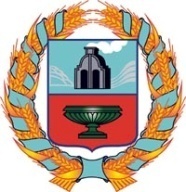 РОССИЙСКАЯ  ФЕДЕРАЦИЯСОБРАНИЕ   ДЕПУТАТОВ   ГРЯЗНОВСКОГО  СЕЛЬСОВЕТАТЮМЕНЦЕВСКОГО   РАЙОНА   АЛТАЙСКОГО КРАЯРЕШЕНИЕ29.03.2018                                                  с.Грязново                                     № 29Об отмене решений Собрания депутатовНа основании Закона Алтайского края от 26.12.2017 № 109-ЗС ;О внесении изменений в закон Алтайского края «Об административной ответственности за совершение правонарушений на территории Алтайского края», вступившим в силу с 10.01.2018, внесены изменения в статью 71 закона Алтайского края от 10.07.2002 № 46-ЗС, согласно которым установлена административная ответственность за нарушение установленных законом Алтайского края правил содержания и защиты домашних животных на территории Алтайского края. При этом, одновременно с внесением изменений в статью 71 закона Алтайского края «Об административной ответственности за совершение правонарушений на территории Алтайского края» принят закон Алтайского края от 06.12.2017 № 96-ЗС «О содержании и защите домашних животных на территории Алтайского края», которым устанавливаются общие правила содержания и защиты домашних животных, за несоблюдение которых в настоящее время и установлена административная ответственность. При этом Федеральным законом от 06.10.2003 № 131-ФЗ «Об общих принципах организации местного самоуправления в Российской Федерации» не предусмотрены полномочия органов местного самоуправления в сфере содержания и защиты домашних животных. На основании изложенного, правовой акт подлежит отмене. Собрание депутатов Грязновского сельсовета РЕШИЛО:Признать утратившими силу следующие Решения Собрания депутатов:Решение Собрания депутатов №111 от 25.11.2015 г. «Об утверждении правил содержания домашних животных, собак, скота и птицы  на территории МО Грязновский сельсовет».Глава сельсовета                                                                         Н.А. БондаренкоКоррупциогенных факторов не выявлено                                               